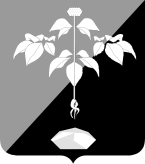 АДМИНИСТРАЦИЯ ПАРТИЗАНСКОГО ГОРОДСКОГО ОКРУГА ПРИМОРСКОГО КРАЯРАСПОРЯЖениеВ целях исполнения Федерального закона от 27 июля 2006 года № 152-ФЗ «О персональных данных», Приказа Федеральной службы по техническому и экспортному контролю России от 11 февраля 2013 г. № 17 «Об утверждении требований о защите информации, не составляющей государственную тайну, содержащейся в государственных информационных системах»Утвердить Политику информационной безопасности в сегменте государственной информационной системы «Региональная система межведомственного электронного документооборота» Приморского края с установленным классом защищённости К2 в администрации Партизанского городского округа (далее – сегмент ГИС) администрации Партизанского городского округ (прилагается).Утвердить прилагаемые:Формы заявки и задания на внесение изменений в списки пользователей и наделение пользователей полномочиями доступа к ресурсам сегмента ГИС Положение о разграничении прав доступа в сегменте ГИС;Перечень лиц, должностей, служб и процессов, допущенных к работе с ресурсами сегмента ГИС;Перечень помещений, в которых разрешена работа с ресурсами сегмента ГИС, в которых размещены технические средства сегмента ГИС, а также перечень лиц, допущенных в эти помещения;Список разрешающих правил взаимодействия с внешними телекоммуникационными сетями в сегменте ГИС;Список разрешенного программного обеспечения в сегменте ГИС;План обеспечения непрерывности функционирования сегмента ГИС;Инструкцию пользователя сегмента ГИС.Контроль за исполнением настоящего распоряжения возложить на первого заместителя главы администрации городского округа М. Ю. Селютина.« 31 »  декабря  20  19  г.№   637-ра   .Об утверждении Политики информационной безопасности в сегменте государственной информационной системы «Региональная система межведомственного электронного документооборота» Приморского края с установленным классом защищённости К2 в администрации Партизанского городского округа.Глава городского округаО. А. Бондарев